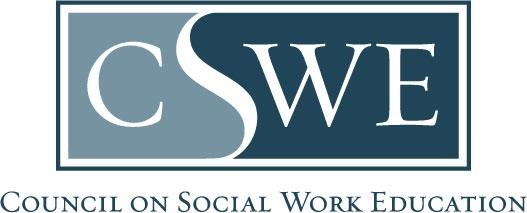 Board of Accreditation (BOA) Department of Social Work Accreditation (DOSWA) Baccalaureate and Master’s Social Work Program AccreditationTimetable for Reaffirmation | February 20## AgendaDirectionsBegin your reaffirmation planning process by identifying the program's next reaffirmation date. This date can be identified via the following ways:Listed in the Directory of Accredited Programs in the "Next Accreditation Review" date field.Stated in the program's last decision letter issued by the Board of Accreditation. Primary contacts may contact the program's CSWE accreditation specialist to verify. The program's primary contact is selected by each program and identified in the Directory of Accredited Programs. To complete a blank timetable, input the program's next reaffirmation date into the last row on the table and work backwards from the final decision date to input all preceding due dates. Activity or DocumentDateSubmission InstructionsProgram participates in optional Reaffirmation training 2-3 years before the program's next reaffirmation date, identified in the final row of this timetable. N/ACSWE invoices program for the Reaffirmation Eligibility Fee via emailDecember 1, 20##N/AProgram submits payment of the Reaffirmation Eligibility FeeFebruary 1, 20##Mail the payment to CSWE:333 John Carlyle Street, Suite 400
Alexandria, VA 22314Direct fee or invoice questions to feesaccred@cswe.org.Final date for the program to submit an optional Timetable Change Request Form to temporarily delay the reaffirmation cycle Learn more in the Accreditation Policy HandbookFebruary 1, 20##Email the optional form to the program’s CSWE accreditation specialist.Program completes the Site Visit Planning Form onlineFebruary 1, 20##Complete the electronic form.Program submits the Reaffirmation Accreditation Eligibility ApplicationMarch 1, 20##Email the application to the program’s CSWE accreditation specialist.Programs reviewed under the 2022 EPAS submit: The Reaffirmation Self-Study Volumes 1, 2, and 3April 1, 20##Email the 3 documents to the program’s CSWE accreditation specialist.Programs reviewed under the 2015 EPAS submit: The Reaffirmation Self-Study Volumes 1, 2, and 3; and the Reaffirmation Review BriefApril 1, 20##Email the 4 documents to the program’s CSWE accreditation specialist.CSWE Accreditation Volunteer Coordinator assigns a site visitor and confirms the visit date via emailAll visit planning is completed directly between the program and visitorBy April 1, 20##N/ACSWE invoices program for the Reaffirmation Fee via emailMay 1, 20##N/AProgram submits payment of the Reaffirmation FeeJuly 1, 20##Mail the payment to CSWE:333 John Carlyle Street, Suite 400
Alexandria, VA 22314Direct fee or invoice questions to feesaccred@cswe.org.BOA reviews the program’s Reaffirmation Self-study and issues the Letter of Instruction (LOI) to the site visitorAll BOA letters are issued 30-days after the meetingJune 20## BOA MeetingN/APrograms reviewed under the 2022 EPAS or 2015 EPAS email their Reaffirmation Self-Study Volumes 1, 2, and 3 to the site visitor30-days prior to the site visit dateEmail the 3 documents to the assigned site visitor. Site visit occursBetween September 15, 20## – 
October 15, 20##N/ASite visitor submits theSite Visit Report to the program’s CSWE accreditation specialist via emailWithin 2-weeks of the conclusion of the site visitN/ACSWE accreditation staff review, finalize, and issue the Site Visit Report to the program via email with instructions to complete next steps VariesN/AProgram submits a Program Response to the Site Visit ReportWithin 2-weeks of the receiving the Site Visit ReportEmail the document to the program’s CSWE accreditation specialist.BOA reviews the Letter of Instruction (LOI) to the site visitor, Site Visit Report, and Program Response BOA issues a reaffirmation determinationAll BOA decision letters are issued 30-days after the meetingLearn more about reaffirmation decision types in the Accreditation Policy HandbookFebruary 20## BOA MeetingN/A